جامعة المنارةكلية: الصيدلةاسم المقرر: الكيمياء التحليلية 1رقم الجلسة (9)عنوان الجلسةمعايرة مزيج مكون من ملحين كربونات الصوديوم وبيكربونات الصوديوم(معايرات تعديل (Neutralization Titrations 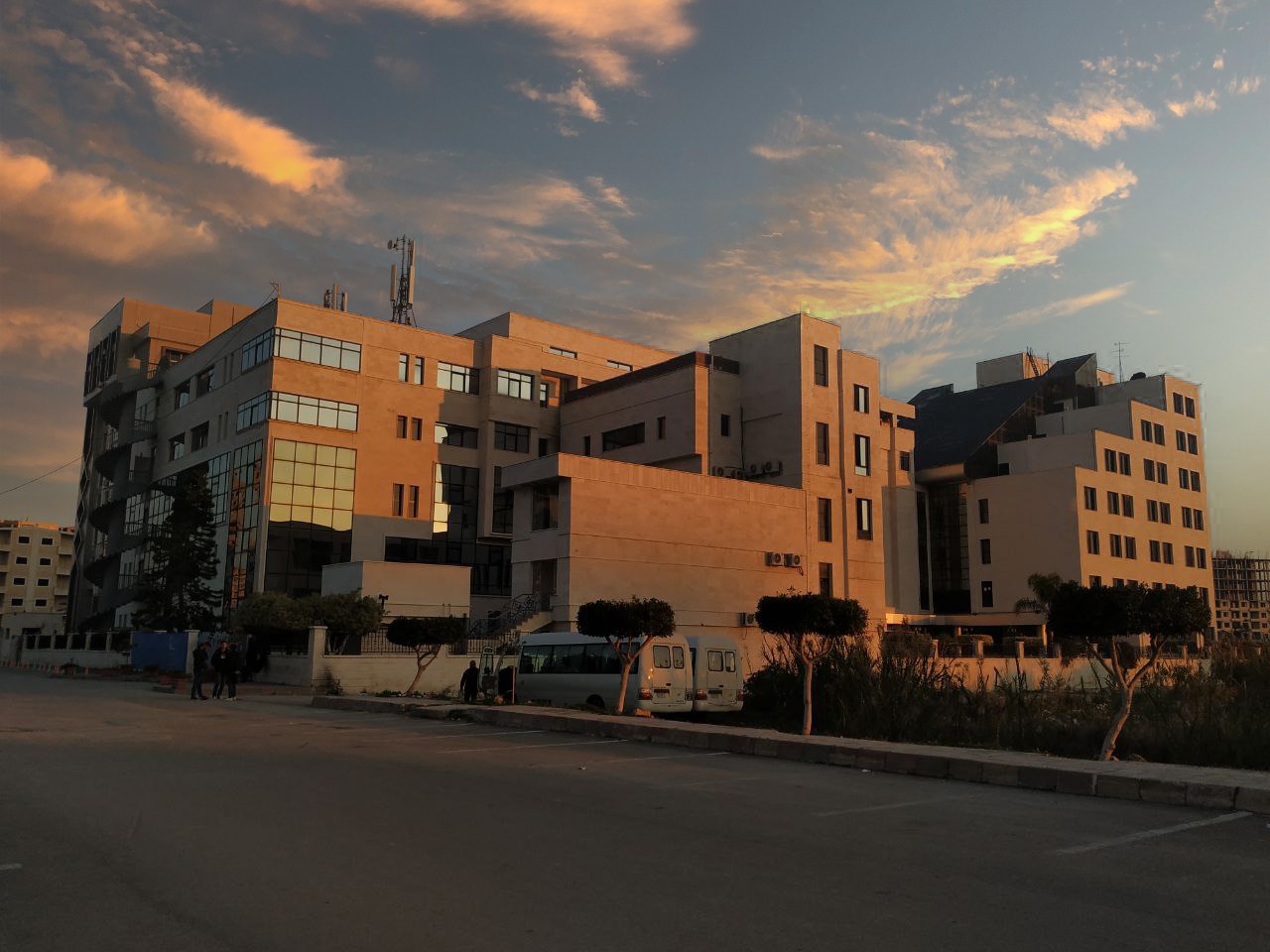 الفصل الدراسي   الثاني                                                                                                                                                                      العام الدراسي2023 جدول المحتوياتالغاية من الجلسة:معايرة مزيج من كربونات الصوديوم و بيكربونات الصوديوم.مقدمة:يعتبر مركب كربونات الصوديوم من المركبات الكيميائية والصيدلانية واسعة الانتشار ومن أهم استخداماتها: مضاد حموضة Anti Acid في العلاجات الهضمية، متمم غذائي لتعويض الكالسيوم وعلاج ضعف وترقق العظام Osteoporosis تتواجد شائبة بيكربونات الصوديوم غالبا بشكل مرافق لمركب الكربونات الذي ينتج من قبل الشركات المصنعة, ويمكن من خلال تطبيق خطوات هذه التجربة معرفة ما اذا كانت الكربونات مشوبة أم لا.تعد كربونات الصوديوم  ملح قلوي ويتفاعل مع حمض كلور الماء كما في التفاعل التالي:تعاير كربونات على مرحلتين حسب التفاعل التالي:نظراً لأن الرقم الهيدروجيني للمحلول عند نهاية هذه الخطوة يساوي 8.3 لذلك يستخدم دليل الفينول فيثالين للدلالة على نهاية هذه الخطوة.نظراً لأن الرقم الهيدروجيني للمحلول عند نهاية هذه الخطوة يساوي 3.9 لذلك يستخدم دليل الميثيلالبرتقالي للدلالة على نهاية هذه الخطوة.في حالة pH= 8.3 لا تتفاعل البيكربونات ولكن يتفاعل نصف الكربونات فقط .ملاحظة هامة جداالقسم العمليالمرحلة الأولى: المعايرة باستخدام مشعر الفينول فيتالئين )معايرة نصف الكربونات فقط(خطوات العمل: خذ في أرلينة نظيفة و جافة5ml  من محلول العينة وقم بإضافة 3 قطرات من مشعر الفينول فيتالئينقم بتعبئة الستالة بمحلول HCl واضبط على الصفرعاير بهدوء مع التحريك المستمر حتى تغير اللون )سجل اللون الناتج وفسره(سجل الحجم المستهلك بدقة كرر المعايرة 3  مرات (مكررات)  وخذ النتيجة الوسطية )الحجم الوسطي(وسمها v1المرحلة الثانية: المعايرة باستخدام مشعر الهيليانتين)معايرة المرحلة الثانية من الكربونات +البيكربونات في حال وجودها(خطوات العمل:خذ في أرلينة نظيفة و جافة5ml  من محلول العينة وقم بإضافة 3 قطرات من مشعر الفينول فيتالئينقم بتعبئة الستالة بمحلول HCl واضبط على الصفرعاير بهدوء مع التحريك المستمر حتى تغير اللون )سجل اللون الناتج وفسره(سجل الحجم المستهلك بدقة كرر المعايرة 3  مرات (مكررات)  وخذ النتيجة الوسطية )الحجم الوسطي(وسمها v2 احسب تركيز كل من كربونات وبيكربونات الصوديوم وهل هو مزيج أم مؤلف من كربونات فقط العنوانرقم الصفحةمبدأ المعايرة3القسم العملي4نتائج ومناقشة التجربة وملاحظات المشرف5المعايرة بوجود الفنول فثيالئينالمعايرة بوجود برتقالي الميتيللا تتفاعل البيكربونات ولكن يتفاعل نصف الكربونات فقطيتعاير كامل الكربونات وكامل البيكربوناتنفرض الحجم المستهلك من حمض كلور الماء v1نفرض الحجم المستهلك من حمض كلور الماء v2المقارنةحجم مستهلك من حمض كلور الماء بوجود مشعر فينول فئالئين v1حجم مستهلك من حمض كلور الماء بوجود مشعر برتقالي   v2النتيجةالمقارنةأو أن المادة نقية وتحوي على كربونات الصوديوم فقطالمقارنةأو أن المادة غير نقية وتحوي على كربونات الصوديوم فقطالأدوات المستخدمةستالةأرلينة ميجرةبيشرممص عياري 5 ملالمواد الكيميائيةحمض كلور الماء 0.01N مضبوط مسبقامحلول مجهول يحوي كربونات وبيكربونات الصوديوممشعر فينول فيثالئينمشعر برتقالي الميتيل الهليانتيننتائج ومناقشة التجربة وملاحظات المشرف ......................................................................................................................................................................................................................................................................................................................................................................................................................................................................................................................................................................................................................................................................................................................................................................................................................................................................................................................................................................................................................................................................................................................................................................................................................................................................................................................................................................................................................................................................................................................................................................................................................................................................................................................................................................................................................................................................................................................................................................................................................................................................................................................................................................................................................................................................................................................................................................................................................................................................................................................................................................................................................................................................................................................................................................................................................................................................................................................................................................................................................................................................................................................................................................................................................................................................... ...........................................................................................................................................................................................................................................................................................................................................................................